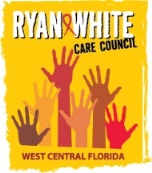 	WEST CENTRAL FLORIDA RYAN WHITE CARE COUNCILMEMBERSHIP, NOMINATIONS, RECRUITMENT, AND TRAINING COMMITTEECHILDREN’S BOARD OF HILLSBOROUGH COUNTYMONDAY, SEPTEMBER 17, 2018	11:00 A.M. - 12:30 P.M.AGENDACall to Order								ChairRoll Call								StaffChanges to Agenda							MembersAdoption of Minutes 						Chair July 16, 2018  (Attachment)Care Council Report							ChairMembership Report							StaffNumber of Current MembersDemographics ReportMembership Applications	(Attachments)				MembersElection of Chair/Co-Chair						MembersMeeting Time/ Date/Location 2018-2019				MembersCommittee Work Plan, 2018-2019					MembersCommunity Concerns/ Announcements 				MembersAdjournment								ChairNote: Items in bold are action items.The next meeting of the Ryan White Care Council will be October 3, 2018 from 1:30pm to 3:30pm, at the Children’s Board of Hillsborough County.The CARE COUNCIL website is at www.thecarecouncil.org.  Meeting information, agendas and minutes will be posted on this website.